86%Письменное деление двузначного числа на однозначное число(Урок математики в V классе в школе для детей с ОВЗ)Гулия БИКИЕВА,учитель математики I квалификационной категории Нурлатской школы-интерната для детей с ОВЗ Нурлатского районаПедагогические задачи:  образовательные: создать условия для ознакомления с алгоритмом письменного деления двузначного числа на однозначное; закрепить устные приемы деления двузначных чисел на однозначное; коррекционно-развивающая: способствовать развитию навыков устных вычислений, мыслительных процессов, речи; воспитательная: содействовать воспитанию аккуратного ведения тетрадей, усидчивости.Ожидаемые (планируемые) результаты:предметные: познакомятся с алгоритмом письменного деления двузначного числа на однозначное; научатся применять полученные знания при делении двузначных чисел на однозначное без перехода через разряд;познавательные: научатся строить  речевые высказывания в устной 
и письменной форме;регулятивные: научатся учитывать правило в планировании и контроле способа решения;коммуникативные: получат возможность научиться адекватно использовать речь для планирования и регуляции своей деятельности;личностные: получат возможность для формирования выраженной устойчивости учебно-познавательной мотивации учения.Оборудование: учебник, рабочая тетрадь, опоры, наглядный материал для устного счета.Ход урокаI. Организационный моментПриветствие. Эмоциональный настрой.II. Устный счет(Доска наглядно оформлена.)– Сегодня на устном счете мы отправимся на прогулку в сад. У кого есть сад?– Что называем садом? (Участок земли, засаженный деревьями, кустами, цветами.)– Сегодня в гости пойдем к... (Называется имя ребенка, у которого семья имеет сад.)1. Упражнение «Лесенка».На доске нарисована лесенка, на которой записаны примеры на деление двузначных чисел на однозначное число без перехода через разряд.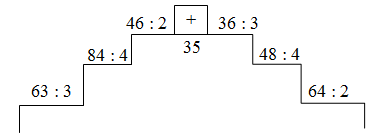 – Чтобы войти в дом, нам надо подняться по лестнице. Девочки поднимаются слева, мальчики – справа. Кто быстрее откроет дверь дома, а волшебным ключиком будет сумма частных – 35.(Учащиеся решают примеры.)2. Упражнение «Знакомство».– Навстречу нам выходит папа… – хозяин сада. (Имя ребенка.)– Отцу 44 года, а сын в 4 раза моложе. Сколько лет сыну? На сколько лет отец старше сына?Отец – 44 годаСын – ? в 4 раза моложе(Решают задачу устно.)3. Упражнение «Учащиеся».– Хозяин просит гостей пройти в дом и угоститься фруктами.– Какие фрукты вы знаете? (Выслушиваются ответы детей.)Задача. В одной корзине 62 яблока, а в другой – в 2 раза больше. Сколько всего яблок в корзинах?(Вывешиваются картинки с изображением корзин с яблоками, выполняется схема.)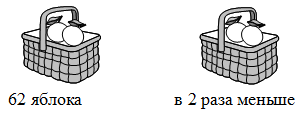 1) 62 : 2 = 31 (яб.) – в первой корзине.2) 62 + 31 = 93 (яб.) – всего.Ответ: в 2 корзинах 93 яблока.– Чем данная задача отличается от первой?– Почему задачу решали двумя действиями?4. Упражнение «Загадочный котенок».– Погуляли по саду, познакомились с хозяевами.– Что за зверь нам встретился?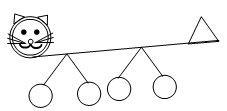 – Из каких геометрических фигур он составлен? (Прямая, треугольник, круг, отрезок.)– Что называют треугольником?– Назовите треугольники по видам сторон? (Равносторонний, равнобедренный, разносторонний.)– Какой треугольник изображен у котенка? (Равнобедренный.)– Докажите. (Боковые стороны равны друг другу.)Итог устного счета.– Итак, наши знания помогут при изучении новой темы.III. Актуализация чувственного опыта учащихся– Рассмотрите примеры и скажите, какие из них мы можем решить, а какие – нет и почему?24:2			34:236:3			56:366:6			84:7– Примеры первого столбика можем решить, так как они относятся к устным приемам вычислений.– Решите примеры первого столбика.– Как вы думаете, как будет звучать задача сегодняшнего урока?IV. Изучение нового материала– Сегодня на уроке мы будем учиться делить двузначные числа на однозначные.(По ходу объяснения на доске появляются записи.)– Давайте рассмотрим, как следует решать примеры второго столбика.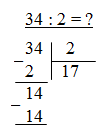 1) Записываем пример в столбик: пишем делимое 34, ставим знак деления (в виде прямого угла). Внутри прямого угла пишем делимое 2.2) Начинаем деление с высших разрядов – десятков. Вначале определим количество цифр в частном: в делимом нужно отделить столько цифр, сколько их в делителе, то есть одну.3 десятка больше делителя, значит, в частном будет две цифры. Ставим в частном две точки.3) 3 дес.:2 = 1 дес. (ост. 1 дес.). Остаток меньше делителя, значит, правильно подобрали цифру частного.4) Сносим единицы, 14 ед. делим на 2, будет 7. Проверяем: 7·2 = 14. Из 14 вычесть14, не осталось ни одной единицы. Частное равно 17.Аналогично рассмотреть: 8 :7.V. Коррекция и первичное закрепление знанийРабота по учебнику: выполнение задания 828   на с. 172.– Решите примеры.58:2			45:536:2			42:378:2			96:4– Какой пример относится к устным приемам вычислений? (45:5 = 9)	 Физминутка    Поднимает руки класс – это «раз».Повернулась голова – это «два».Руки вниз, вперед смотри – это «три».Руки в стороны пошире развернули на «четыре»,С силой их к плечам прижать – это «пять».Всем ребятам надо сесть – это «шесть».VI. Закрепление знанийРабота в рабочей тетради: выполнение заданий: 315 (решают комментируя) и 316 (самостоятельно) на с. 102.(Примеры записываются в столбик, учитель контролирует работу учащихся, задает уточняющие вопросы.)– Поменяйтесь тетрадями, осуществите взаимопроверку. Если пример решен правильно, отметьте его «плюсом». Рефлексия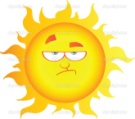 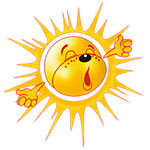 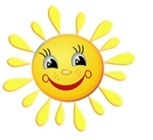 Выберите солнышко, которое соответствует вашему настроению.VII. Итог урока– Как звучала задача урока?– Справились мы с ней?– Назовите алгоритм деления двузначного числа на однозначное в столбик.Домашнее задание: задание 828 (3)   на с. 172.– Решите примеры.84:6			75:398:7			32:472:6			84:7